Тверской государственный университет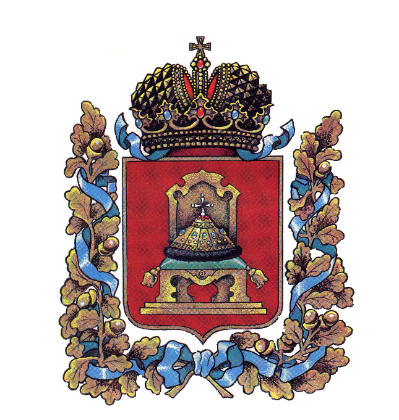 Межфакультетское отделение иностранных языковНаучно-образовательный центр «Межкультурная и профессиональная коммуникация»Совместно с Институтом межкультурной коммуникации (г. Берлин)Институтом русистики Лодзинского университетаПри поддержке Российской коммуникативной ассоциации и представителей издательства «Макмиллан» в РФЯЗЫКОВОЙ ДИСКУРС В СОЦИАЛЬНОЙ ПРАКТИКЕXVII МЕЖДУНАРОДНАЯ НАУЧНО-ПРАКТИЧЕСКАЯКОНФЕРЕНЦИЯ, посвященная 90 – летию доктора филологических наук, профессора, заслуженного деятеля науки Российской ФедерацииИВАНА ПАВЛОВИЧАСУСОВА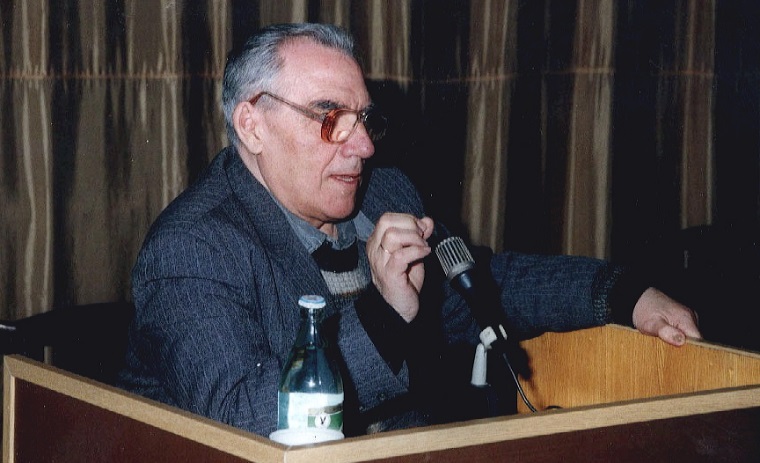 Организационный комитет:Председатель: и.о.ректора университета, профессор Скаковская Людмила Николаевна Зам. председателя: заведующая кафедрой иностранных языков гуманитарных факультетов, профессор Комина Наталья Анатольевна Ответственный секретарь: заведующая кафедрой французского языка, доцент Осипова Ольга Владимировна Программный комитет:Дорофеева Ирина Валентиновна, к.ф.н, доцент ТвГУ – ответственный редакторБогатырев Андрей Анатольевич, д.ф.н., профессор ТвГУ, г. ТверьВасильев Лев Геннадьевич, д.ф.н., профессор ФГБОУ КГУ, г. КалугаГерхард Вацель, доктор, проф., Институт межкультурной коммуникации, ГерманияВоевода Елена Владимировна, д.ф.н., профессор, МГИМО, г. МоскваДюканова Нина Михайловна, доцент, Национальная академия статистики, учета и аудита при гос. службе статистики Украины, г. КиевМохамед Наталия Валерьевна, д.ф.н., профессор, г. ВенаРоманов Алексей Аркадьевич, д.ф.н., профессор ТГСХАРыжова Людмила Павловна, д.ф.н., профессор МГПУ, г. МоскваУхванова Ирина Фроловна, д.ф.н, профессор БГУ, г. МинскТверь 2017ДЛЯ ЗАМЕТОКЖелаем интересной, плодотворной работы и новых научных открытий!Телефоны для справок:8 (4822) 34-66-45 - кафедра иностранных языков гуманитарных факультетов8 (4822) 34-25-53 - кафедра иностранных языков естественных факультетовСайт Межфакультетского Отделения Иностранных Языков: moiya.tversu.ruАдрес электронной почты кафедры иностранных языков гуманитарных факультетов: kafedra-gf@yandex.ruАдрес электронной почты кафедры иностранных языков естественных факультетов: kiyaef@tversu.ruПЛЕНАРНОЕ ЗАСЕДАНИЕ.Состоится 7 апреля 2017 в 10.00Центральный корпус ТвГУ,ул. Желябова, 33, ауд. 529.30    Регистрация участников конференции10.00  Открытие конференцииПриветственное слово: Проректор ТвГУ по научной и инновационной деятельности Каплунов Иван Александрович.Вступительное слово: д.ф.н., проф., зав. межфакультетским отделением иностранных языков Комина Наталья АнатольевнаДоклады и сообщения«ОКНО ДИСКУРСА» КАК ТЕХНОЛОГИЯ ИЗМЕНЕНИЯ ПРЕДСТАВЛЕНИЯ О РЕАЛЬНОСТИ Романов Алексей Аркадьевич, д. ф. н., профессорПромежуточный язык: формирование грамматической компетенции (на примере немецкого языка) Мохамед Наталия Валерьевна, д.ф.н., Вена, АвстрияЛогика как часть аргументацииВасильев Лев Геннадьевич, д.ф.н., профессор, КГУ, г. КалугаОБРАЗОВАНИЕ НА РОДНОМ ЯЗЫКЕ: ПРАВА И ПРОБЛЕМЫВоевода Елена Владимировна, д.ф.н., профессор, МГИМО, г. МоскваИнтегративный подход к преподаванию языка для специальных целейКсензенко Оксана Александровна. к.ф.н., МГУ им. М,В, Ломоносова, г. МоскваНаставник и ученик в интерактивном образовательном пространствеБогатырев Андрей Анатольевич, д.ф.н., профессор ТвГУАнглийский язык для академических и специальных целейПредставитель издательства Макмиллан ЛТД. Александрова Светлана 13:00 — 14:00 — 0бедФуршет: ауд. 311, кор. Б14:00 — 16:00 – секцииСекция 1Корпус  б  ауд 406.УЧЕБНЫЙ ДИСКУРС И ЛИНГВОДИДАКТИКАРуководитель секции: д.ф.н. Наталья Анатольевна КоминаБОЙЦОВА НАДЕЖДА ВЯЧЕСЛАВОВНА, МИРОНОВА ТАТЬЯНА ВЯЧЕСЛАВОВНА МЕТОДИКА ПРОГНОЗИРОВАНИЯ ЭФФЕКТИВНОСТИ МОТИВАЦИИ ПРОФЕССИОНАЛЬНОЙ ДЕЯТЕЛЬНОСТИ ПРЕПОДАВАТЕЛЯ ВЫСШЕЙ ШКОЛЫ НА ОСНОВЕ АЛГОРИТМА ФОРМИРОВАНИЯВиноградова Елена Владиславовна РЕАЛИЗАЦИЯ КОНЦЕПЦИИ АВТОНОМИИ В УЧЕБНОМ ДИСКУРСЕКомина Наталья Анатольевна МЕТАФОРА В ОРГАНИЗАЦИОННОМ УЧЕБНОМ ДИСКУРСЕКонышева Марина Владимировна ИНТЕГРАЦИОННАЯ МОДЕЛЬ ОБУЧЕНИЯ ИНОСТРАННОМУ ЯЗЫКУКудинова Татьяна Викторовна ПРИНЦИП КУЛЬТУРОСООБРАЗНОСТИ В КОНТЕКСТЕ ОБРАЗОВАТЕЛЬНЫХ ПРОЦЕССОВ В РОССИИ КОНЦА ХХ –НАЧАЛА ХХI ВЕКА.Ращупкина Кристина Сергеевна САМОПРЕЗЕНТАЦИЯ ПРОТИВ САМОРАСКРЫТИЯ В УЧЕБНОМ ДИСКУРСЕСадикова Валентина АлексеевнаДИСКУРС И ЦЕЛЬНОЕ ЗНАНИЕСухих Станислав Алексеевич АВТОРОЦЕНТРИЧЕСКИЙ ПОДХОД В ИЗУЧЕНИЮ ДИСКУРСАЧеркашина Елена Ивановна ОБУЧЕНИЕ ПРОФЕССИОНАЛЬНОМУ ДИСКУРСУ В СФЕРЕ МЕДИЦИНЫ НА ОСНОВЕ КОНЦЕПТУАЛЬНОЙ КАРТИНЫ МИРА СПЕЦИАЛИСТАСекция  6Корпус  Б  ауд. 311.Теоретические и практические проблемы использования языкового дискурсаРуководитель секции: к.ф.н. Крестинский станислав владимировичДорофеева Анна Александровна, дорофеев александр александрович ТЕРМИНЫ «ТУРИЗМ» И «ТУРИСТ» КАК ОСНОВНЫЕ КОНЦЕПТЫ ПОДЪЯЗЫКА ТУРИЗМАЖижина Алла Евгеньевна К СТРУКТУРЕ ЯЗЫКОВОЙ ЛИЧНОСТИКрестинский Станислав Владимирович АФФЕКТИВНАЯ ФУНКЦИЯ МОЛЧАНИЯМалышева Екатерина Валерьевна, Бурякова Валерия Максимовна ТОПОНИМЫ ТОРГОВЫХ ТОЧЕК КАК ЭЛЕМЕНТЫ ЯЗЫКОВОЙ СИСТЕМЫ ГОРОДАНовоселова Ольга Владимировна, Перевезенцева Екатерина ВикторовнаФункционально-семантическая специфика высказываний со значением предупреждения Осипова Ольга Владимировна ДВЕ НАУЧНЫЕ МЕТОДОЛОГИИРоманова Лариса Алексеевна, Бынёв Александр Александрович ТЕХНОЛОГИИ МЕМЕТИЧЕСКОЙ МАНИПУЛЯЦИИ В ИНФОСФЕРЕШувалова Надежда Владимировна ПРОСТРАНСТВЕННО-ВРЕМЕННАЯ ОРГАНИЗАЦИЯ В СИНЕРГЕТИЧЕСКОМ ЕДИНСТВЕ ТЕКСТА.Секция  5Корпус  Б ауд.  419.Формально-содержательные и литературные аспекты языкового дискурсаРуководитель секции: д.ф.н. Рыжова Людмила Павловна,Архипова Анастасия Александровна ДИСКУРСИВНЫЕ СТРАТЕГИИ ВО ФРАНЦУЗСКОЙ ЛИНГВИСТИКЕ: КОГНИТИВНЫЙ, ПРАГМАТИЧЕСКИЙ И СЕМИОТИКО-ДИСКУРСИВНЫЙ ПОДХОДЫВикулова Лариса Георгиевна, Борботько Людмила Александровна КОММУНИКАТИВНОЕ ПРОСТРАНСТВО ТЕАТРА В ЛИНГВОПРАГМАТИЧЕСКОЙ ПАРАДИГМЕДюканова Нина Михайловна Основы редактирования английской научно-технической прозыКудрявцева Надежда Борисовна О НЕКОТОРЫХ ФУНКЦИЯХ ДИСКУРСИВНЫХ СЛОВ ВО ФРАНКОЯЗЫЧНОМ ДИАЛОГЕЛаврентьева Марина Анатольевна ГЕНДЕРНЫЕ СТЕРЕОТИПЫ О ЖЕНЩИНЕ НА ОСНОВЕ АНАЛИЗА РУССКИХ И АНГЛИЙСКИХ ПОСЛОВИЦМаксимова Елена Петровна ПРОБЛЕМАТИКА СИНТАКСИЧЕСКОЙ КОНЦЕПТУАЛИЗАЦИИРыжков Денис Игоревич, Варзонин Юрий Николаевич СЕМАНТИЧЕСКИЕ ГРАНИЦЫ ХРИСТИАНСКИХ РЕЛИГИОНИМОВ (НА МАТЕРИАЛЕ ФРАЗЕОЛОГИЗМОВ АНГЛИЙСКОГО, ФРАНЦУЗСКОГО, ИТАЛЬЯНСКОГО, РУССКОГО ЯЗЫКОВ)Рыжова Людмила Павловна, Самсонова Анна Юрьевна НЕКАТЕГОРИЧНЫЕ ВЫСКАЗЫВАНИЯ КАК ФЕНОМЕН ДИАЛОГИЧЕСКОГО ДИСКУРСАТабернилья-Басабе Алина Эусебиовна НАРУШЕНИЕ ПРИНЦИПА КООПЕРАЦИИ Г.П. ГРАЙСА КАК СПОСОБ ВЫЯВЛЕНИЯ ЛОЖНЫХ ВЫСКАЗЫВАНИЙ Тимошенко Ирина ВладимировнаНЕКОТОРЫЕ АСПЕКТЫ ФУНЦИОНИРОВАНИЯ АРТИКЛЕЙ В АНГЛИЙСКОМ И ФРАНЦУЗСКОМ ЯЗЫКАХ В ПЕРЕВОДНОМ ХУДОЖЕСТВЕННОМ ДИСКУРСЕ (НА МАТЕРИАЛЕ ПЕРЕВОДОВ РОМАНА М.А.БУЛГАКОВА «МАСТЕР И МАРГАРИТА»).Секция 2Корпус  б  ауд. 417.Жанровые характеристики языкового дискурсаРуководитель секции: д.ф.н Андрей Анатольевич БогатырёвБогатырев Андрей Анатольевич, Петрушко Иван Алексеевич «КРЕОЛИЗОВАННЫЙ МЕДИАТЕКСТ»: PRO ET CONTRA ОСОБЕННОСТИ ИНФОРМАЦИОННО-АНАЛИТИЧЕСКОГО ТЕКСТА В ПОЛИТИЧЕСКОМ ДИСКУРСЕ СМИБогданова Виктория РавильевнаОСОБЕННОСТИ ИНФОРМАЦИОННО-АНАЛИТИЧЕСКОГО ТЕКСТА В ПОЛИТИЧЕСКОМ ДИСКУРСЕ СМИБурмистрова Людмила ПавловнаФОРМИРОВАНИЕ КОММУНИКАТИВНОЙ КОРПОРАТИВНОЙ КУЛЬТУРЫ В МАСС-МЕДИЙНОМ ДИСКУРСЕГринева Мария Сергеевна ТАКТИКА НОРМАЛИЗАЦИИ В ТЕРАПЕВТИЧЕСКОМ ДИСКУРСЕ Землянская Наталья Андреевна ИНТЕРАКЦИОНАЛЬНЫЕ ХАРАКТЕРИСТИКИ ВЫСКАЗЫВАНИЙ СОГЛАСИЯ - НЕСОГЛАСИЯ В ДИСКУРСЕ ИТАЛЬЯНСКИХ ПОЛИТИЧЕСКИХ ИНТЕРВЬЮ XXI ВЕКАИсаева Людмила Вадимовна ПОЭТИЧЕСКАЯ ФУНКЦИЯ ЯЗЫКА И ЯЗЫКОВАЯ ИГРА В ПОЛИКОДОВОМ РЕКЛАМНОМ ТЕКСТЕКарташкова Фаина Иосифовна, Князева Анастасия Андреевна ВЗАИМОДЕЙСТВИЕ ВЕРБАЛЬНЫХ И НЕВЕРБАЛЬНЫХ КОМПОНЕНТОВ В КИНОДИСКУРСЕ: ГЕНДЕРНЫЙ АСПЕКТМельничук Наталия Вячеславовна ПОЛИТИЧЕСКИЕ ДЕБАТЫ КАК КОНФЛИКТНЫЙ ЖАНР В ПОЛИТИЧЕСКОЙ КОММУНИКАЦИИРедькова Ирина Сергеевна ЛАТИНСКИЕ ПЕРЕВОДЫ БИБЛИИ КАК ЛИНГВОКУЛЬТУРНЫЙ ФЕНОМЕН ЦИВИЛИЗАЦИИ СРЕДНЕВЕКОВОГО ЗАПАДАСекция 3Корпус  Б ауд  418.Современные технологии в преподавании иностранных языковРуководитель секции: к.ф.н. Елена Владимировна АстапенкоАстапенко Елена ВладимировнаНекоторые аспекты педагогического дискурсаБОГАТЫРЁВА ОЛЬГА ПАВЛОВНАИНТЕРАКТИВНЫЕ МЕТОДЫ НА ЗАНЯТИЯХ ПО ИНОСТРАННОМУ ЯЗЫКУ НА НЕЯЗЫКОВЫХ ФАКУЛЬТЕТАХГРИГОРЬЕВА ЕЛЕНА ЯКОВЛЕВНАПСИХОЛОГИЧЕСКИЙ АСПЕКТ СОДЕРЖАНИЯ ИНОЯЗЫЧНОГО ОБРАЗОВАНИЯ В ОБЩЕОБРАЗОВАТЕЛЬНОЙ ШКОЛЕЖукова Надежда Алексеевна, Цветкова И.В.ЭПИГРАФЫ В УЧЕБНОЙ ЛИТЕРАТУРЕ ПО АНГЛИЙСКОМУ ЯЗЫКУ Забелин Владислав Викторович СПОСОБЫ ТЕКСТООБРАЗОВАНИЯ АНГЛИЙСКИХ УЧЕБНЫХ ТЕКСТОВ РАЗЛИЧНОЙ КОММУНИКАТИВНО-ПРАГМАТИЧЕСКОЙ НАПРАВЛЕННОСТИ (на материале современных обучающих курсов английского языка)Золотова Наталия Октябревна  ПРОБЛЕМА ЧТЕНИЯ И ОБУЧЕНИЕ ИНОСТРАННОМУ ЯЗЫКУИвлева Светлана Николаевна АУДИОВИЗУАЛЬНЫЙ И АУДИОЛИНГВАЛЬНЫЙ МЕТОДЫ ИЗУЧЕНИЯ УКРАИНСКОГО ЯЗЫКА КАК ИНОСТРАННОГОлеонова Татьяна валерьевна, варзонин юрий николаевичУЧЁТ ЛЕКСИЧЕСКИХ ОСОБЕННОСТЕЙ ПОНЯТИЙНЫХ ПОЛЕЙ «ЭМПАТИЯ», «СИМПАТИЯ» И «АНТИПАТИЯ» ПРИ ОБУЧЕНИИ РУССКОМУ ЯЗЫКУ ИНОСТРАННЫХ СТУДЕНТОВ ПО МОДЕЛИ «ВКЛЮЧЁННОГО ОБУЧЕНИЯ» Лялина Татьяна Анатольевна УЧИТЬСЯ НАДО ВЕСЕЛО, ЧТОБ ХОРОШО УЧИТЬСЯМазурок Ирина Леонидовна, Шахина Юлия Григорьевна, Башкирова Наталья ПавловнаИНТЕРАКТИВНЫЕ ТЕХНОЛОГИИ В ПРОЦЕССЕ ПРЕПОДАВАНИЯ РКИ НА НАЧАЛЬНОМ ЭТАПЕТИХОМИРОВА АНАСТАСИЯ ВЛАДИМИРОВНа, ТОРОЧЕШНИКОВА ЛАРИСА ТАРАСОВНААнглийский на карточках: вчера – сегодня – завтраТрофимова Мария Валерьевна Потенциал использования метода case-study для формирования коммуникативных компетенций студентов нелингвистических специальностейХарламенко Инна Владимировна АКТИВИЗАЦИЯ ОБРАЗОВАТЕЛЬНОГО ПРОЦЕССА ЗА СЧЕТ ПРИМЕНЕНИЯ АКТИВНЫХ И ИНТЕРАКТИВНЫХ МЕТОДОВ ОБУЧЕНИЯСекция 4Корпус  Б  ауд 405.межкультурный диалог и проблЕмы коммуникацииРуководителИ секции: д.ф.н. валентина ивановна иванова, К.Ф.Н. ИРИНА ВАЛЕНТИНОВНА ДОРОФЕЕВАГерасимова Светлана Анатольевна, Князева Вероника Владимировна Национальная идентичность как отражение положительного имиджа ФранцииДОРОФЕЕВА ИРИНА ВАЛЕНТИНОВНАпроцессы коммуникации в концепции и.п. сусоваИванова Валентина Ивановна ЛИНГВОЦЕНТРИЧЕСКИЙ ПОДХОД К проблеме языкового (речевого) общенияКулабухов Никита Владимирович РЕЧЕВОЗДЕЙСТВИЕ В РОССИЙСКИХ И БРИТАНСКИХ ПОЛИТИЧЕСКИХ ДЕБАТАХ: АРГУМЕНТАТИВНЫЙ ПОДХОДМалышева Екатерина Валерьевна, Романова Анастасия АлексеевнаДИСКУРС СЕЛФИ В СИСТЕМЕ ПУБЛИЧНЫХ КОММУНИКАЦИЙРодионова Татьяна Геннадьевна НЕВЕРБАЛЬНАЯ КОММУНИКАЦИЯ. ВЕДЕНИЕ ДЕЛОВЫХ ПЕРЕГОВОРОВСедова Мария Алексеевна ОСОБЕННОСТИ ФУНКЦИОНИРОВАНИЯ РАЗГОВОРНОГО СТИЛЯ РЕЧИ В ЯПОНСКОМ ЯЗЫКЕЦветкова Татьяна Константиновна ФОРМИРОВАНИЕ ИНОЯЗЫЧНОЙ РЕЧИ КАК СОЗДАНИЕ НОВОГО ЯЗЫКОВОГО МЕХАНИЗМА